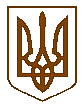 ДЕРЖАВНА СЛУЖБА УКРАЇНИ З ПИТАНЬ ГЕОДЕЗІЇ, КАРТОГРАФІЇ ТА КАДАСТРУГОЛОВНЕ УПРАВЛІННЯ ДЕРЖГЕОКАДАСТРУ У ЧЕРНІГІВСЬКІЙ ОБЛАСТІУПРАВЛІННЯ ДЕРЖГЕОКАДАСТРУ У ЧЕРНІГІВСЬКОМУ РАЙОНІ ЧЕРНІГІВСЬКОЇ ОБЛАСТІвул. П’ятницька, 11а, м. Чернігів, 14000, факс (0462) 67-51-31, тел. (0462) 676-867 E-mail: chernihiv.cn@land.gov.ua  Код ЄДРПОУ 40029088На № ________________ від «__»_____ 20___р.Чернігівській районній раді      Матеріали щодо роботи управління Держгеокадастру у Чернігівському районі по врегулюванню земельних відносин           Доповідна записка про стан використання земель сільськогосподарського призначення Державної власності за межами населених пунктів Чернігівського району та роботу управління на території  Чернігівського району      ВСТУП      Земельний фонд Чернігівського району станом на 01.01. 2016 року складає 254812,7га. з них  зайнято сільськогосподарськими угіддями що становить  63,7 відсотка, Із земель сільськогосподарського призначення  ріллі  що становить -58,8 відсотка, перелоги  – 6,1 відсотка, багаторічних насаджень  - 1,6 відсотка, сіножатей і пасовищ  – 33,4 відсотка.Ліси та інші лісовкриті площі по району становлять  (24,3 відсотка), з них Чернігівське обласне управління лісового господарства загальною площею , ДП «Чернігіврайагролісгосп» , Військовий лісгосп –  , Військове лісництво –  Землі закладів , установ, організацій складають  ( 0,3 відсотка); промислових та інших підприємств-846,1га ( 0,3 відсотка); підприємств та організацій транспорту, зв’язку - 4606,1га (1,8 відсотка); організацій підприємств, установ природоохоронного, оздоровчого та історико-культурного призначення – 151,3га (0,059 відсотка); частини, підприємства, організації, установи , навчальні заклади  оборони – 655,8га (0,2 відсотка); лісогосподарські підприємства-61662,3га (24,3відсоток); водогосподарські підприємства -  (0,12 відсоток).Сільськогосподарські підприємства використовують 3728,7га земель державної власності (запас - резерв)Для ведення фермерського господарства використовують земельні ділянки на площі  Землі державної власності ,які не надані у власність і користування складають 49679,3га з них землі запасу- ріллі , пасовища-, сіножаті  господарських дворів   резервного фонду 5125,5га з них ріллі  пасовища – ,сіножаті -  господарських дворів   АУКЦІОНИЗа звітний період на земельних торгах підготовлено продано право оренди на три земельні ділянки загальною площею  сума орендної плати становить 86039,85 грн. в рік стартова ціна становила 4 відсотка від нормативної грошової оцінки, дані земельні ділянки розташовані на території Андріївської та Ведильцівської сільської ради. На останніх торгах на території Мохнатинської сільської ради продано право оренди на земельну ділянку загальною площею  та .       Підготовлені лоти для продажу права оренди на земельні ділянки, а саме: на території Андріївської сільської ради загальною площею , на території Краснянської сільської ради дві земельні ділянки  та земельна ділянка загальною площею , на        Включені земельні ділянки для продажу права на оренду земельних ділянок на території Чернишської сільської ради загальною кількістю три земельні ділянки загальною площею , на території Ведильцівської сільської ради земельна ділянка загальною площею . На території Анисівської сільської ради земельна ділянка орієнтовною площею  Нормативна грошова оцінка на дані земельні ділянки розроблена і подана на затвердження до  Чернігівської  районної ради       Ведеться розробка технічної документації на земельну ділянку на території Дніпровської сільської ради загальною площею ПАСОВИЩАНа території Чернігівського району налічується 42 сільські  і 4 селищні ради звернулось із клопотанням на отримання дозволу на оформлення громадських пасовищ  30 сільських рад не визначились і зволікають з проведенням даного виду робіт такі сільські ради а саме: Боровиківська, Ведильцівська, Жеведська, Жукотківська, Кархівська, Пакульська, Пісківська, Петрушинська, Редківська сільські ради.            Таблиця № 1АТОВідповідно до указу  Президента – учасниками в зоні АТО подано на отримання земельних ділянок 1653 заяв, прийнято 1454 наказ про надання дозволів на розроблення проектів землеустрою щодо відведення земельних ділянок загальною площею , а саме : 1422 наказ для ведення індивідуального садівництва загальною площею ; 32 наказ для ведення особистого селянського господарства загальною площею , що становить орієнтовно 49 відсотків від наданих земельних ділянок по області. Затверджено 765 наказів на площі  з них для ведення садівництва 757 наказів на площі  , для ведення ОСГ 8 наказів на площі  На даний час є вільні земельні ділянки на території Анисівської, Хмільницької, Левковицької сільських рад. З метою упорядкування земельних відносин частково проведена інвентаризації земельних ділянок  садівничих товариств, виявлені вільні земельні ділянки на території Андріївської сільської ради в садівничому товаристві «Енергія» та на території Слабинської сільської ради в садівничому товаристві «Лісне» АДМІНІСТРАТИВНІ ПОСЛУГИЗа 2015-2016 роки працівниками управління було надано різних видів адміністративних послуг,  які наведені в таблиці №2ФЕРМЕРИДля раціонального використання землі та наповнення бюджету, сільських, селищних рад, громадянам які мають сільськогосподарську освіту  та досвід праці в сільському господарстві надано дозволів в кількості 126 орієнтовною площею   на розробку проектів землеустрою, щодо відведення земельних ділянок в оренду для ведення фермерського господарства на території Чернігівського району За 2014-2015 роки та початок 2016 року управлінням було укладено 38 договорів оренди на земельні ділянки сільськогосподарського призначення для ведення фермерського господарства загальною площею  сума орендної плати становить 964632,23 грн. в рік.     В 2016 році зареєстровано 7 договорів оренди загальною площею  орендна плата становить 463080,25 грн.  та одна додаткова угода до договору оренди загальною площею  В розрізі сільських селищних рад згідно таблиці № 3ДОГОВОРА ОРЕНДИ  В зв’язку з невідповідністю ставки орендної плати до 3 договорів оренди були укладені додаткові угоди щодо приведення договорів  у відповідність до податкового кодексу ставка орендної плати на рівні 4 відсотків.З метою раціонального використання земельних ділянок сільськогосподарського призначення державної власності, на виконання листа Державної служби України з питань геодезії картографії та кадастру від 14.12.2015 року № ДС-22-28-0.013-17122/23-15 та п.4 наказу Головного управління Держгеокадастру у Чернігівській області від 25.12.2015 року № 253 «Про введення в дію рішення колегії від 24 грудня 2015 року № 2/1 «Про підсумки діяльності Головного управління Держгеокадастру у Чернігівській області та його територіальних органів та листа Голови Чернігівської районної Державної адміністрації У Чернігівському районі з метою наповнення бюджету,  управлінням Держгеокадастру у Чернігівському районі направлені листи землекористувачам та головам сільських селищних рад,  про перегляд діючих договорів оренди земельних ділянок сільськогосподарського призначення державної власності на предмет строку дії договору оренди і розміру орендної плати (строк дії договору оренди повинен бути не більше 7 (семи) років, розмір орендної плати – не менший 8 (восьми) відсотків). В.о. начальника управління                                             С.М. КузьмінЛена 678368 телДЕРЖАВНА СЛУЖБА УКРАЇНИ З ПИТАНЬ ГЕОДЕЗІЇ, КАРТОГРАФІЇ ТА КАДАСТРУГОЛОВНЕ УПРАВЛІННЯ ДЕРЖГЕОКАДАСТРУ У ЧЕРНІГІВСЬКІЙ ОБЛАСТІУПРАВЛІННЯ ДЕРЖГЕОКАДАСТРУ У ЧЕРНІГІВСЬКОМУ РАЙОНІ ЧЕРНІГІВСЬКОЇ ОБЛАСТІвул. П’ятницька, 11а, м. Чернігів, 14000, факс (0462) 67-51-31, тел. (0462) 676-867 E-mail: chernihiv.cn@land.gov.ua  Код ЄДРПОУ 40029088На № ________________ від «__»_____ 20___р.      Матеріали на засідання колегії Чернігівської районної Державної адміністрації23.03.2016 року.            Доповідна записка про стан використання земель сільськогосподарського призначення Державної власності за межами населених пунктів Чернігівського району та роботу управління на території  Чернігівського району      ВСТУП      Земельний фонд Чернігівського району станом на 01.01. 2016 року складає 254812,7га. з них  зайнято сільськогосподарськими угіддями що становить  63,7 відсотка, Із земель сільськогосподарського призначення  ріллі  що становить -58,8 відсотка, перелоги  – 6,1 відсотка, багаторічних насаджень 2630,5 га- 1,6 відсотка, сіножатей і пасовищ  – 33,4 відсотка.Ліси та інші лісовкриті площі по району становлять  (24,3 відсотка). Землі закладів , установ, організацій складають  ( 0,3 відсотка); промислових та інших підприємств-846,1га ( 0,3 відсотка); підприємств та організацій транспорту, зв’язку- 4606,1га (1,8 відсотка); організацій підприємств, установ природоохоронного, оздоровчого та історико-культурного призначення – 151,3га (0,059 відсотка); частини, підприємства, організації, установи , навчальні заклади  оборони – 655,8га (0,2 відсотка); лісогосподарські підприємства-61662,3га (24,3відсоток); водогосподарські підприємства-  (0,12 відсоток).Сільськогосподарські підприємства використовують 3728,7га земель державної власності (запас- резерв)Для ведення фермерського господарства використовують земельні ділянки на площі  Землі державної власності ,які не надані у власність і користування складають 49679,3га з них землі запасу- резервного фонду 5125,5га     Загальна кількість громадян, що мають право на земельну частку(пай) в районі становить 26266 чоловік. АУКЦІОНИЗа звітний період на земельних торгах підготовлено продано право оренди на три земельні ділянки загальною площею  сума орендної плати становить 86039,85 грн в рік стартова ціна становила 4 відсотка від нормативної грошової оцінки, дані земельні ділянки розташовані на території Андріївської та Ведильцівської сільської ради.       Підготовлені лоти для продажу права оренди на земельні ділянки, а саме: на території Андріївської сільської ради загальною площею , на території Краснянської сільської ради дві земельні ділянки  та земельна ділянка загальною площею , на території Мохнатинської сільської ради земельна ділянка за гальною площею  та .      Дата проведення торгів 30.03.2016 року стартова ціна продажу 8 відсотків від нормативної грошової оцінки.       Включені земельні ділянки для продажу права на оренду земельних ділянок на території Чернишської сільської ради загальною кількістю три земельні ділянки загальною площею , на території Ведильцівської сільської ради земельна ділянка загальною площею . Нормативна грошова оцінка на дані земельні ділянки розроблена і подана на затвердження до  Чернігівської  районної ради.       Ведеться розробка технічної документації на земельну ділянку на території Дніпровської сільської ради загальною площею ПАСОВИЩАНа території Чернігівського району налічується 42 сільські  і 4 селищні ради звернулось із клопотанням на отримання дозволу на оформлення громадських пасовищ  30 сільських рад не визначились і зволікають з проведенням даного виду робіт такі сільські ради а саме: Боровиківська, Ведильцівська, Жеведська, Жукотківська, Кархівська, Пакульська, Пісківська, Петрушинська, Редківська сільські та Олишівська селищна ради.           На території Гончарівської селищної  ради земель державної власності сільськогосподарського призначення на яких можливо створити громадські пасовища відсутні.          Так історично склалось що на території Ковпитської, Радянськослобідської сільських рад поблизу населених пунктів земель державної власності сільськогосподарського призначення, пасовищ та сіножатей не має, що свого часу створює соціальну напругу. На території Ведильцівської сільської ради поблизу с. Ведильці , земельні ділянки пасовища відносяться до гідрологічного заказника місцевого значення  «Ведильцівський», це зона з обмеженим використанням та особливим режимом, але поблизу с. Малійки необхідно провести роботу по створенню громадського пасовища.             На території Мньовської сільської ради налічується 5 населених пунктів а заявка подана на одну ділянку поблизу населеного пункту с. Мньов, але дане пасовище не може задовольнити потреби громади у випасанні громадської худоби, можливість задовольнити потребою громадян по населених пунктах та ких як Пустиньки, Глядин, Хропате, Центральне   Не всі сільські ради які отримали дозволи, Головного управління, на розробку проектів землеустрою щодо відведення земельних ділянок у постійне користування, для створення громадських пасовищ розробляють землевпорядну документацію.                                                                                     Таблиця № 1АТОВідповідно до указу  Президента – учасниками в зоні АТО подано на отримання земельних ділянок 1583 заяв, прийнято 1384 наказ про надання дозволів на розроблення проектів землеустрою щодо відведення земельних ділянок загальною площею , а саме : 1353 наказ для ведення індивідуального садівництва загальною площею ; 31 наказ для ведення особистого селянського господарства загальною площею , що становить орієнтовно 49 відсотків від наданих земельних ділянок по області. На даний час є вільні земельні ділянки на території Анисівської, Хмільницької, Левковицької сільських рад. З метою упорядкування земельних відносин частково проведенн інвентаризації земельних ділянок  садівничих товариств, виявлені вільні земельні ділянки на території Андріївської сільської ради в садівничому товаристві «Енергія» та на території Слабинської сільської ради в садівничому товаристві «Лісне» АДМІНІСТРАТИВНІ ПОСЛУГИЗа 2015 рокі працівниками управління було надано різних видів адміністративних послуг,  які наведені в таблиці №2ФЕРМЕРИДля раціонального використання землі та наповнення бюджету, сільських, селищних рад, громадянам які мають сільськогосподарську освіту  та досвід праці в сільському господарстві надано дозволів в кількості 126 орієнтовною площею   на розробку проектів землеустрою, щодо відведення земельних ділянок в оренду для ведення фермерського господарства на території Чернігівського району В розрізі сільських селищних рад згідно таблиці № 3ДОГОВОРА ОРЕНДИЗа 2014-2015 роки та початок 2016 року управлінням було укладено 38 договорів оренди на земельні ділянки сільськогосподарського призначення для ведення фермерського господарства загальною площею  сума орендної плати становить 964632,23 грн в рік.  В зв’язку з невідповідністю ставки орендної плати до 3 договорів оренди були укладені додаткові угоди щодо приведення договорів  у відповідність до податкового кодексу ставка орендної плати на рівні 4 відсотків.З метою раціонального використання земельних ділянок сільськогосподарського призначення державної власності, на виконання листа Державної служби України з питань геодезії картографії та кадастру від 14.12.2015 року № ДС-22-28-0.013-17122/23-15 та п.4 наказу Головного управління Держгеокадастру у Чернігівській області від 25.12.2015 року № 253 «Про введення в дію рішення колегії від 24 грудня 2015 року № 2/1 «Про підсумки діяльності Головного управління Держгеокадастру у Чернігівській області та його територіальних органів та листа Голови Чернігівської районної Державної адміністрації У Чернігівському районі з метою наповнення бюджету,  управлінням Держгеокадастру у Чернігівському районі направлені листи землекористувачам та головам сільських селищних рад,  про перегляд діючих договорів оренди земельних ділянок сільськогосподарського призначення державної власності на предмет строку дії договору оренди і розміру орендної плати (строк дії договору оренди повинен бути не більше 7 (семи) років, розмір орендної плати – не менший 8 (восьми) відсотків). На даний час неврегульованим залишається питання  з ДП «Чернігіврайагролісгоспом»  який виготовив державні акти на право постійного користування  на землю з порушенням чинного законодавства не відповідають координати  даних земельних ділянок, та конфігурації лісових масивів.На території Халявинської сільської ради в межі лісового масиву  включений населений пункт  (п’ятихатки) в якому проживають громадяни   в зв’язку з чим громадяни  не взмозі реалізувани свої права по оформленню права власності на землю,та оформлення спадщини. Також земельні ділянки накладаються  на земельні ділянки в межах населених пунктів, земельні ділянки паї, на земельні ділянки садівничих товарств, що створює соціальну напругу, управління Держземагентства  у Чернігівському районі не взмозі самостійно вирішити дане питання.В.о. начальника управління                                             С.М. Кузьмін№п/пНазва сільської/селищної/ РадиКількість ділянокПлоща га.Затверджено проектів землеустроюЗатверджено проектів землеустрою№п/пНазва сільської/селищної/ РадиКількість ділянокПлоща га.Кількість проектівПлоща га.Андріївська4102,46Анисівська8258,8Боромиківська9152213,0821Будинська125Дніпровська328Довжицька5123,3Іванівська6238,25132,1537Киїнська6252,9Киселівська6379,69543215,9346Краснянська385Кувечицька173Ладинська667Левковицька354,7938М.Коцюбинська5185,3275Мохнатинська265Мньовська145Новобілоуська17249,6Улянівська3132,4653140,5994Пльохівська2130Рудківська475Роїщенська362Седнівська377,39Серединська388Слабинська63126221,401Старобілоуська28,8Терехівська8172,5Халявинська459Хмільницька347,5Чернишська9264,9196Шестовицька2148,5206Олишівська495495          Всього по району:          Всього по району:1424058,172214776,3428Назва адміністративних послугКількість звернень щодо надання адміністративних зверненьКількість наданих адміністра-тивних послугКількість відмов у наданні адміністративних послугВидача витягу з технічної документації про нормативну грошову оцінку4582451468Видача витягу з ДЗК про земельну ділянку на підтвердження  державної реєстрації земельної ділянки73886476912Надання відомостей з ДЗК у формі витягу з ДЗК про земельну ділянку4328427058Видача довідки  (за даними форми 6-зем)2520250614Виправлення технічної помилки у відомостях з ДЗК, яка була допущена не звини органу, що здійснює його ведення, з видачею витягу.646362224Видачу висновку про погодження документації із землеустрою2323225568Всього21787236431144№п/пНазва сільської/селищної/ РадиКількість ділянок Загальна площа га.Андріївська3176,1832Анисівська2212,0884Боромиківська120Будинська9332Довжицька9211,2708Жукотківська112Ковпитська156,1934Кувечицька685,5712Левковицька6189М.Коцюбинська2140Мохнатинська5160Новобілоуська135Олишівська7270Пакульська1133Петрушинська173,2601Пльохівська191540Рудківська3134,7956Роїщенська11342,4151Серединська1100Слобідська6156,7699Смолинська3388,3119Терехівська378Халявинська353Хмільницька158Чернишська357Шибиринівська18476,2122          Всього по району:          Всього по району:1265490,0720№п/пНазва сільської/селищної/ РадиКількість ділянокПлоща га.Затверджено проектів землеустроюЗатверджено проектів землеустрою№п/пНазва сільської/селищної/ РадиКількість ділянокПлоща га.Кількість проектівПлоща га.Андріївська4102,46Анисівська8258,8Боромиківська9152213,0821Будинська125Дніпровська328Довжицька5123,3Іванівська6238,25132,1537Киїнська6252,9Киселівська6379,69543215,9346Краснянська385Кувечицька173Ладинська667Левковицька354,7938М.Коцюбинська5185,3275Мохнатинська265Мньовська145Новобілоуська17249,6Улянівська3132,4653140,5994Пльохівська2130Рудківська475Роїщенська362Седнівська377,39Серединська388Слабинська63126221,401Старобілоуська28,8Терехівська8172,5Халявинська459Хмільницька347,5Чернишська9264,9196Шестовицька2148,5206          Всього по району:          Всього по району:1383963,17217623,1708Назва адміністративних послугКількість звернень щодо надання адміністративних зверненьКількість наданих адміністра-тивних послугКількість відмов у наданні адміністративних послугВидача витягу з технічної документації про нормативну грошову оцінку2779273742Видача витягу з ДЗК про земельну ділянку на підтвердження  державної реєстрації земельної ділянки52934593700Надання відомостей з ДЗК у формі витягу з ДЗК про земельну ділянку3495345342Видача довідки  (за даними форми 6-зем)172117192Виправлення технічної помилки у відомостях з ДЗК, яка була допущена не звини органу, що здійснює його ведення, з видачею витягу.35633497Видачу висновку про погодження документації із землеустрою1523145964Всього1516714310857№п/пНазва сільської/селищної/ РадиКількість ділянок Загальна площа га.Андріївська3176,1832Анисівська2212,0884Боромиківська120Будинська9332Довжицька9211,2708Жукотківська112Ковпитська156,1934Кувечицька685,5712Левковицька6189М.Коцюбинська2140Мохнатинська5160Новобілоуська135Олишівська7270Пакульська1133Петрушинська173,2601Пльохівська191540Рудківська3134,7956Роїщенська11342,4151Серединська1100Слобідська6156,7699Смолинська3388,3119Терехівська378Халявинська353Хмільницька158Чернишська357Шибиринівська18476,2122          Всього по району:          Всього по району:1265490,0720